Referat fra FAU-møte 1-20/21 for Sørbø skole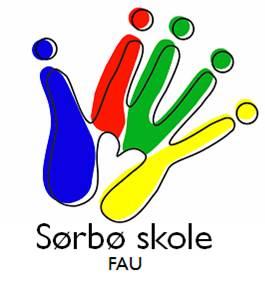 Dato:	Mandag 28. september 2020 kl. 20:15-21:45Sted:		Sørbø skole, aulaenTilstede:	Tollefsen, Svein			7B 		lederVea, Odd Magne		4C 		nestlederWeng, Cathrine Persson		3B		kassererWatland, Bjørn			6A		sekretærEikeland, Siri B.			1BMolvik, Karema			1CSvendsen, Ommund		2AHaarr, Camilla Frafjord		2BLura, Henning			2CFagerlund, Vidar			3AKristoffersen, Stig		3CHolst, Jens Peter W. 		4A		varaStabel, Christoffer		4BStrand, Tom			5AThomson, Mark			5BEk, Nina				5CSchønemann, Alexander		6BAbercrombie, Kathrine		6CTveita, Klaus			7AThesen, Marie Therese		7CAksnes, Elisabeth		rektorMiljeteig, Hilde Kråkenes	3C 		avgått FAU rep.Eilevstjønn, Joar		7A		avgått FAU rep.Forfall:	Petterson, Bror			1AReferent:	Hilde Kråkenes MiljeteigAGENDA1-20/21 Godkjenne dagens møteinnkalling og referat fra forrige FAU-møte2-20/21 InformasjonssakerRektor informerer v/ElisabethFAU arbeidsoppgaver v/SveinRutiner og ansvar ved valg av nye FAU representanter og klassekontakterTa lagbilde3-20/21 Konstituering/valg for skoleårene 2020-2022Nestleder (2 år)Sekretær (2 år)Nåværende leder og kasserer er ikke på valg nå (tidligere valgt for perioden 2019-2021)4-20/21 Avklare komiteer og oppgaver for skoleåret 2020-202117. mai komite: leder og oppgaveansvarlige (13 stk.). Innledning fra fjorårets komiteleder.Foreldremøter- og juleavslutningskomite: leder og oppgaveansvarlige (4 stk.)*5-20/21 Avklare form på juleavslutningsarrangement6-20/21 Klassekasse 2020-2021Vurdere klassekassebeløp i lys av tidligere vedtak og bortfall inntekter pga. Korona-restriksjoner/avlyste arr.7-20/21 Anbefalt maksimalt beløp for bursdagspresangerVurdere evt. justering av anbefalt beløp.8-20/21 Forbedringsagenda med aksjoner 2020-2021Styrets forslag: Se under.9-20/21 Aktivitetsplan for skoleåret 2020-2021Styrets forslag: tentativt 1 foreldremøte, 1 juleavslutning, 1 17. mai-arrangement. Evt. koronatilpassede alternativer…10-20/21 Fastsette møtekalender for skoleåret 2020-2021Styrets forslag: 28.9, 9.11, 11.1, 1.2, 1.3, 12.4, 3.5, 7.6, alle møter kl. 20:00.11-20/21 Rullerende saker i h.t. gjeldende FAU årshjul (august-september 2020)FAU arbeidsmøteForberede årsmøte:
- Årsberetning
- Regnskap
- Budsjett
- Kalle inn til årsmøteLage/distribuere informasjon til klassekontaktmøte og foreldremøter (sikre valg av representanter/dugnadshjelp)Kalle inn til FAU møte og klassekontaktmøteÅrsmøte
- Skrive/distribuere protokoll
- Brønnøysundregistrering
- Lagbilde til nettsidenKlassekontakt-møteFAU-møte 1
- Avklare komiteer og oppgaver: julearr.komite/foreldremøte, 17. mai komite
- Fastsette datoer for FAU-møterEtablere kontakt med klassekontakter12-20/21 Eventuelt* Komiteen må snarest mulig fastsette datoer for juleavslutningsarrangement og foreldremøter, og legge frem på neste FAU-møteForslag fra styret til sak 2-20/21 (c): Rutiner og ansvar ved valg av nye FAU representanter og klassekontakterFAU anbefaler:VEILEDNING TIL VALG AV NYE TRINNKONTAKTER OG NY FAU-REPRESENTANTHelt i starten av nytt skoleår kaller lærerne inn til klassevise foreldremøter. I forkant av møtet har FAU oversendt skoleårets dugnadsliste til skolens administrasjon, og lærer sender denne rundt i møtet, slik at minimum 1 forelder per elev kan skrive seg på her på ønsket dugnadsbidrag. Klassens FAU representant og trinnkontakter er ansvarlige for at alle fremmøtte skriver seg på, og fyller deretter inn navn til de foreldre som ikke kunne møte, slik at listen blir komplett. Klassens FAU representant leverer deretter listen til FAU sin 17. mai komite på neste FAU møte.På samme foreldremøte velges samtidig formelt klassens trinnkontakter (klassekontakter) og FAU representant for nylig påbegynt skoleår. Merk at trinnkontakter velges for 1 år av gangen, mens FAU representant velges for 2 år, og dermed skal det kun velges FAU representant hvert andre år (unngå om mulig å velge ny FAU representant ett år i forveien). Det er sittende trinnkontakter som er ansvarlig for at det blir valgt nye representanter.Klassens trinnkontakter gjennomfører nødvendig dialog med foreldrene mot slutten av skoleåret, for å identifisere nye kandidater, slik at disse er klare til å velges på høstens foreldremøte. Benytt gjerne anledningen og ta det opp på en sosial samling e.l. dersom man avholder noe sånt mot slutten av skoleåret. Ellers kan man benytte andre dialog-former, f.eks. klassens Facebook gruppe, e-post eller telefon. Prøv så langt det er mulig å unngå loddtrekning.Dersom det ikke blir valgt nye trinnkontakter, blir nåværende sittende inntil nye er valgt.Dersom det ikke blir valgt ny FAU representant, stiller klassens trinnkontakter i FAU på vegne av klassen inntil ny representant er valgt. Her kommer i så fall FAUs vedtekter paragraf 6 til anvendelse, hvor det bl.a. står at klassens trinnkontakt er vara til FAU representant.Forslag fra styret til sak 8-20/21: Forbedringsagenda med aksjoner 2020-2021Bl.a. følgende forbedringstemaer ble vedtatt på FAU-møte 9-18/19 (3.6.2019), og foreslås adressert i skoleåret 2019-2020:1. Juleavslutningsarrangementet2. Samarbeid FAU-klassekontakter3. Trafikksikkerhet og anti-sklitiltak i skolegården og Haugen/HoveveienFølgende tiltak gjennomføres for å levere forbedringsagenda:Tidlig vurdering og implementering av arrangementsformTydeliggjøre ansvarsforhold i f.m. juleavslutningsarrangementenePåpeke behovet for en bedre ordning når det blir glatt i skolegården vinterstid, sende melding om saken til leder utvalg for oppvekstTrafikksikkerhetstiltak: Reflekskampanje, trygg sykkeladferdskampanjeJobbe aktivt inn mot pågående reguleringsprosess for å bedre trafikksikkerhet i Haugen/HoveveienREFERAT1-20/21 Godkjenne dagens møteinnkalling og referat fra forrige FAU-møte
VEDTAK: Enstemmig godkjent2-20/21 InformasjonssakerRektor informerer v/Elisabeth464 elever, plass til 588. Skolen sier nei til alle som ikke har Sørbø som sin nærskole. Har ikke fått prognosene for neste år, men ingenting tilsier at det blir færre. Utfordrende å drive skole i koronatid. Særlig synd for førsteklassingene som ikke får faddere. Ingen fellessamlinger eller opplegg på tvers av trinn. Best sammen, hver for oss. Forberedt på at dette varer hele skoleåret. Mange lærere er redde for å komme på jobb å smitte barna. Vanskelig å vite når man er syke/friske. Det er påregnelig at det kommer smitte til skolen. Men det er bedre å drive skole nå, enn det var i vår. Nå får de jobbe i klassene og gjøre ting på trinnet. Merker tydelig bedring på digitale flater, noen kan få valget mellom digitale utviklingssamtaler eller fysiske samtaler. Jobber mye med fagfornyelsen og nye læreplaner. Skulle egentlig ha vært klar for oppstart med nye læreplaner, men våren ble ikke helt som planlagt. Jobber mer temabasert nå, skal fokusere på å gå i dybden, gjerne i flere fag samtidig. Jobber også mye med sosial kompetanse, hvor de fokuserer på fem ulike ferdigheter gjennom året. Alle nye FAU-medlemmer må signere skjema for taushetsplikt. FAU arbeidsoppgaver v/SveinFAU  representerer alle foreldrene. Alle representanter representerer en spesifikk klasse. Oppfordrer alle til å delta på møtene, vararepresentant kan møte for de som ikke kan. FAU er opptatt av at skolen har rammevilkår for å gjennomføre best mulig opplæring for våre barn. Ofte orientering av saker som kan berøre barna og området. Vi har også en stemme inn i skolens øverste rådgivende organ, altså SU (samarbeidsutvalget). Her er det to medlemmer som representerer FAU. Rektor bruker FAU til å uttale seg i saker som foreldre tar kontakt om, siden vi representerer foreldrene.Rutiner og ansvar ved valg av nye FAU representanter og klassekontakterFAU-representanter blir valgt to år av gangen, klassekontakter velges for et år. Forslag til rutiner fra styret ligger under. Fau velges 1., 3., 5., og 7. trinn.Dugnadslister skal deles ut på foreldremøte på høsten, ikke foreldremøte på våren. VEDTAK: Forslag fra styret er enstemmig godkjent. Ta lagbilde - lagbilde tatt og legges ut på hjemmesiden til Sørbø skoleAKSJON: Hilde legger ut lagbilde på hjemmesiden.3-20/21 Konstituering/valg for skoleårene 2020-2022Nestleder (2 år) - Odd Magne Vea valgt som nestlederSekretær (2 år) - Bjørn Watland valgt som sekretærNåværende leder og kasserer er ikke på valg nå (tidligere valgt for perioden 2019-2021)4-20/21 Avklare komiteer og oppgaver for skoleåret 2020-202117. mai komite: leder og oppgaveansvarlige (13 stk.). Innledning fra fjorårets komiteleder
Siri B. Eikeland, Karema Molvik, Karema, Ommund Svendsen, Henning Lura, Stig Kristoffersen, Camilla Hove Holst, Christoffer Stabel, Tom Strand, Mark Thomson, Nina Ek, Alexander Schønemann, Kathrine Abercrombie.. Leder velges etter møtet i dag. Foreldremøter- og juleavslutningskomite: leder og oppgaveansvarlige (4 stk.)*
Leder: Marie Therese Thesen  - Vidar Fagerlund, Camilla Haar, Klaus TveitaAKSJON: 17.mai komiteen velger leder etter møtet. 5-20/21 Avklare form på juleavslutningsarrangement
Synd om den kulturelle delen forsvinner. Det er kjekt å se hva elevene får til. Utfordrende å samle hele trinnet. Litt for mye jobb. Mye å ta hensyn til om en lager det digitalt. Utendørs arrangement blir foreslått. Sporlek, løype? Skolen har fått beskjed om at de kan ha avslutninger ute, men må overholde avstand for voksne. Kan arrangeres klassevis. Særlig viktig for de yngste barna. Klassekontakter kan arrangere noe eventuelt. Komiteen legger frem forslag til neste møte. 

AKSJON: Julekomiteen kommer med forslag til arrangement. 6-20/21 Klassekasse 2020-2021
Vurdere klassekassebeløp i lys av tidligere vedtak og bortfall inntekter pga. Korona-restriksjoner/avlyste arr. Styret foreslår å reversere vedtaket dette skoleåret. Forslag om å tilpasse summen til klassestørrelsen. Enklere å praktisere fast sum. Større klasser er begrunnelsen for å øke beløpet, dette er fortsatt hensikten. 
VEDTAK: Styrets forslag enstemmig vedtatt. 7-20/21 Anbefalt maksimalt beløp for bursdagspresangerVurdere evt. justering av anbefalt beløp. 

VEDTAK: FAU foreslår 50 i kontakter / 70 dersom det er gave8-20/21 Forbedringsagenda med aksjoner 2020-2021Styrets forslag: Se under. Gjennomgang av forbedringsagenda
 9-20/21 Aktivitetsplan for skoleåret 2020-2021Styrets forslag: tentativt 1 foreldremøte, 1 juleavslutning, 1 17. mai-arrangement. Evt. koronatilpassede alternativer…10-20/21 Fastsette møtekalender for skoleåret 2020-2021Styrets forslag: 28.9, 9.11, 11.1, 1.2, 1.3, 12.4, 3.5, 7.6, alle møter kl. 20:00.

VEDTAK: Styrets forslag enstemmig vedtatt11-20/21 Rullerende saker i h.t. gjeldende FAU årshjul (august-september 2020)FAU arbeidsmøteForberede årsmøte:
- Årsberetning
- Regnskap
- Budsjett
- Kalle inn til årsmøteLage/distribuere informasjon til klassekontaktmøte og foreldremøter (sikre valg av representanter/dugnadshjelpKalle inn til FAU møte og klassekontaktmøteÅrsmøte
- Skrive/distribuere protokoll
- Brønnøysundregistrering
- Lagbilde til nettsidenKlassekontakt-møteFAU-møte 1
- Avklare komiteer og oppgaver: julearr.komite/foreldremøte, 17. mai komite
- Fastsette datoer for FAU-møterEtablere kontakt med klassekontakter12-20/21 Eventuelt
Ingen eventueltsakerAKSJONSLOGGHilde: 				Legger ut lagbilde på skolens nettside17.mai komiteen: 	Velger leder for komiteenJuleavslutningskomiteen:Kommer med forslag til form på juleavslutninger